МИНИСТЕРСТВО ОБРАЗОВАНИЯ И НАУКИ РОССИЙСКОЙ ФЕДЕРАЦИИФедеральное государственное бюджетное образовательное учреждениевысшего образования«Бурятский государственный университет»Общая характеристика образовательной программы высшего образованияУровень высшего образованияПодготовка кадров высшей квалификацииНаправление подготовки38.06.01 ЭкономикаНаправленность (профиль) подготовкиРегиональная экономикаФорма обученияочнаяОбразовательная программа вводится взамен ранее действовавшей (2013год) в связи с введением в действие Федерального государственного образовательного стандарта высшего образования по направлению подготовки 38.06.1 Экономика (уровень высшего образования)г. Улан-Удэ2016 г.СОДЕРЖАНИЕОБЩАЯ ХАРАКТЕРИСТИКА ОБРАЗОВАТЕЛЬНОЙ ПРОГРАММЫ ПОДГОТОВКИ НАУЧНО-ПЕДАГОГИЧЕСКИХ КАДРОВ В АСПИРАНТУРЕНастоящая образовательная программа подготовки научно-педагогических кадров  в  аспирантуре  (далее  –  программа  аспирантуры)  по  направлению 38.06.01.«Экономика», направленность (профиль) подготовки «Региональная экономика» разработана в соответствии с Федеральным государственным образовательным стандартом высшего образования  по направлению подготовки 38.06.01 «Экономика (уровень подготовки кадров высшей квалификации)», утвержденным Приказом Министерства образования и науки РФ от 30.07.2014 г., № 898, а также на основе следующей нормативной документации: Федеральный закон от 29.12.2012 г. № 273-ФЗ «Об образовании в Российской Федерации»; Приказ Министерства образования и науки РФ от  19.11.2013 г. № 1259 «Об утверждении Порядка организации и осуществления образовательной деятельности по образовательным  программам  высшего  образования – программам подготовки научно-педагогических кадров в аспирантуре (адъюнктуре)».Миссия, цели и задачи образовательной программы подготовки научно- педагогических кадров в аспирантуреМиссия – на основе мировых достижений экономической науки и созданных в Университете научных школ осуществлять подготовку научных и научно- педагогических кадров высшей квалификации, способных генерировать новые знания, решать задачи, имеющие существенное значение для экономики и управления социально-экономическими системами на различных иерархических уровнях, создавать научно обоснованные экономические и управленческие разработки, имеющие существенное значение для экономики или обеспечения экономической безопасности страны.Цель – подготовка научных и научно-педагогических кадров высшей квалификации для науки, образования, промышленности.Задачи:овладение методологией научного познания;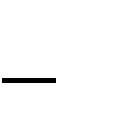 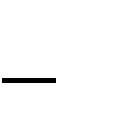 формирование профессиональной готовности к самостоятельной научно- исследовательской и педагогической деятельности;формирование умений и навыков использования средств современных информационных и коммуникационных технологий в научно-исследовательской и педагогической деятельности;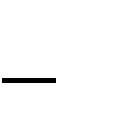 углубленное изучение теоретических и методологических основ исследования социально-экономических систем, процессов, явлений;овладение	общенаучными	методами	системного,	функционального	истатистического анализа;совершенствование знаний иностранного языка, в том числе для использования в профессиональной деятельности.Выпускники аспирантуры являются научными кадрами высшей квалификации, способными самостоятельно ставить и решать научные проблемы.Основные показатели образовательной программы подготовки научно- педагогических кадров в аспирантуреОбучение по программе аспирантуры осуществляется в очной и заочной формах обучения.Объем программы аспирантуры составляет 180 зачетных единиц (далее – з.е.). Срок освоения программы аспирантуры:в очной форме обучения, включая каникулы, предоставляемые после прохождения государственной итоговой аттестации, вне зависимости  от применяемых образовательных технологий, составляет 3 года. Объем программы аспирантуры в очной форме обучения, реализуемый за один учебный год, составляет 60 з.е.;в заочной форме обучения, вне зависимости от применяемых образовательных технологий, увеличивается не менее чем на 6 месяцев и не более чем на 1 год;при обучении по индивидуальному учебному плану, вне зависимости от формы обучения, устанавливается Университетом самостоятельно, но не более срока освоения, установленного для соответствующей формы обучения. Объем программы аспирантуры при обучении по индивидуальному плану не может составлять более 75 з.е. за один учебный год.Срок получения высшего образования по программе аспирантуры инвалидами и лицами с ограниченными возможностями здоровья может быть увеличен в пределах, установленных образовательным стандартом.Образовательная деятельность по программе аспирантуры осуществляется на государственном языке Российской Федерации.Требования к уровню подготовки, необходимому для освоения образовательной программы подготовки научно-педагогических кадров в аспирантуреЛица, желающие освоить образовательную программу подготовки научно- педагогических кадров в аспирантуре должны иметь диплом специалиста или магистра государственного образца.При поступлении, лицам желающим освоить программу подготовки научно- педагогических кадров в аспирантуре, необходимо представить список опубликованных научных работ, изобретений и отчетов по научно-исследовательской работе (при их отсутствии – реферат по выбранному направлению подготовки).Порядок приема по образовательной программе подготовки научно- педагогических кадров высшей квалификации и условия конкурсного отбора определяются действующим законодательством и внутренними  документами ФГБОУ ВО БГУ.ХАРАКТЕРИСТИКА ПРОФЕССИОНАЛЬНОЙ ДЕЯТЕЛЬНОСТИ ВЫПУСКНИКА ОБРАЗОВАТЕЛЬНОЙ ПРОГРАММЫ ПОДГОТОВКИНАУЧНО-ПЕДАГОГИЧЕСКИХ КАДРОВ В АСПИРАНТУРЕОбласть и объекты профессиональной деятельностиОбласть профессиональной деятельности выпускников, освоивших программу аспирантуры, включает:экономическую теорию, макроэкономическое управление, регулирование и планирование, экономику и управление предприятием, отраслями и межотраслевыми комплексами, менеджмент, маркетинг, логистику, управление инновациями,  финансы, денежное обращение и кредит, бухгалтерский учет, статистику, математические и инструментальные методы экономики, мировую экономику, экономику предпринимательства.Объектами профессиональной деятельности выпускников, освоивших  программу аспирантуры, являются:концептуальные (фундаментальные) проблемы экономической науки,  включая методы экономического анализа;прикладные проблемы функционирования различных экономических агентов, рынков и систем.Виды профессиональной деятельностиВиды профессиональной деятельности, к которым готовятся выпускники, освоившие программу аспирантуры:научно-исследовательская деятельность в области экономики: 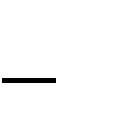 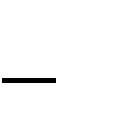 разработка теоретических и методологических принципов, методов и способов управления социальными и экономическими системами;преподавательская деятельность:преподавание экономических дисциплин и учебно-методическая работа по областям профессиональной деятельности;Программа аспирантуры направлена на освоение всех видов профессиональной деятельности, к которым готовится выпускник.ПЛАНИРУЕМЫЕ РЕЗУЛЬТАТЫ ОСВОЕНИЯ ОБРАЗОВАТЕЛЬНОЙ ПРОГРАММЫ ПОДГОТОВКИ НАУЧНО-ПЕДАГОГИЧЕСКИХ КАДРОВ ВАСПИРАНТУРЕВыпускник, освоивший программу аспирантуры, должен обладать следующими компетенциями:Универсальными:способностью к критическому анализу и оценке современных научных достижений, генерированию новых идей при решении исследовательских и практических задач, в том числе в междисциплинарных областях (УК-1);способностью проектировать и осуществлять комплексные исследования, в том числе междисциплинарные, на основе целостного системного научного мировоззрения с использованием знаний в области истории и философии науки (УК-2);готовностью участвовать в работе российских и международных исследовательских коллективов по решению научных и научно-образовательных задач (УК-3);готовностью использовать современные методы и технологии научной коммуникации на государственном и иностранном языках (УК-4);способностью следовать этическим нормам в  профессиональной  деятельности (УК-5);способностью планировать и решать задачи собственного профессионального и личностного развития (УК-6).Общепрофессиональными:способностью самостоятельно осуществлять научно-исследовательскую деятельность в соответствующей профессиональной области с использованием современных методов исследования и информационно-коммуникационных технологий (ОПК-1);готовностью организовать работу исследовательского коллектива в научной отрасли, соответствующей направлению подготовки (ОПК-2);готовностью к преподавательской деятельности по образовательным программам высшего образования (ОПК-3).Профессиональными: готовностью к самостоятельному обучению новым методам исследования, к проведению фундаментальных и прикладных исследований в области экономики для получения новых научных теоретических и эмпирических знаний, а также в новых областях знаний, расширять и углублять свое научное мировоззрение  (ПК-1);готовностью к анализу современных тенденций и прогнозов развития отраслевых, региональных и мировых рынков и систем, конкурентоспособности и конкуренции, определению научно обоснованных организационно-экономических форм  предпринимательской деятельности, государственного регулирования (ПК-2);готовностью самостоятельно осуществлять фундаментальные и прикладные исследования отраслевых, региональных и мировых рынков, организационно-хозяйственной деятельности субъектов рынка на основе математических и инструментальных методов экономического анализа, методов анализа экономической статистики и бухгалтерского учета (ПК-3);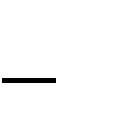 - готовностью к управлению основными параметрами инновационных процессов в современной экономике, использованию методов проектного управления инновационной деятельностью социально-экономических систем, экономических агентов (ПК-4).Компетентностная модель выпускника по данному направлению, формируется выпускающей кафедрой и представляет собой совокупность компетенций, регламентированных ФГОС и уточненных в настоящей ОП, в соответствии с областями профессиональной деятельности, выраженных в форме планируемых результатов обучения, обозначенных в рабочих программах дисциплин (Приложение 1).Матрица компетенций составных частей программы аспирантуры представлена  в Приложении 2.ДОКУМЕНТЫ, РЕГЛАМЕНТИРУЮЩИЕ СОДЕРЖАНИЕ И ОРГАНИЗАЦИЮ ОБРАЗОВАТЕЛЬНОГО ПРОЦЕССА ПРИ РЕАЛИЗАЦИИОБРАЗОВАТЕЛЬНОЙ ПРОГРАММЫ ПОДГОТОВКИ НАУЧНО- ПЕДАГОГИЧЕСКИХ КАДРОВ В АСПИРАНТУРЕСодержание и организация образовательного процесса при реализации образовательной программы регламентируется:Федеральным	государственным	образовательным	стандартом высшего     образования     (ФГОС     ВО)     по     направлению     подготовки 38.06.01.«Экономика (уровень подготовки кадров высшей квалификации)»; компетентностной моделью выпускника (Приложение 1);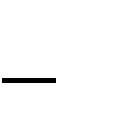 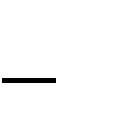 матрицей	компетенций	составных	частей	образовательной	программы (Приложение 2);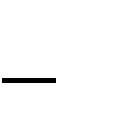 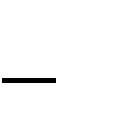 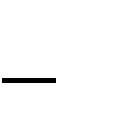 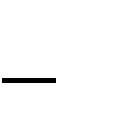 учебным планом (Приложение 3);календарным учебным графиком (Приложение 3); рабочими программами дисциплин (Приложение 4);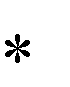 программами практик и научных исследований (в соответствии с учебным планом) (Приложение 5);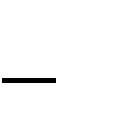 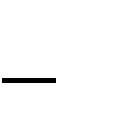 программой государственной итоговой аттестации (Приложение 6);фондами оценочных средств для проведения промежуточной аттестации обучающихся по дисциплине, практике (Приложение 7);фондами оценочных средств для государственной итоговой аттестации (Приложение 8).РЕСУРСНОЕ ОБЕСПЕЧЕНИЕ ОБРАЗОВАТЕЛЬНОЙ ПРОГРАММЫ ПОДГОТОВКИ НАУЧНО-ПЕДАГОГИЧЕСКИХ КАДРОВ В АСПИРАНТУРЕКадровые условия реализации образовательной программы подготовки научно-педагогических кадров в аспирантуреК образовательному процессу привлечены руководящие и научно- педагогические работники. Доля научно-педагогических работников (в приведенных  к целочисленным значениям ставок), имеющих ученую степень, и (или) ученое звание, в общем числе научно-педагогических работников, реализующих программу аспирантуры - 100% (требование ФГОС ВО - не менее 70%).Сведения о кадровом обеспечении программы аспирантуры представлены в Приложении 9.Научные руководители аспирантов имеют ученую степень, осуществляют самостоятельную научно-исследовательскую (творческую) деятельность или участвуют в осуществлении такой деятельности  по  профилю  подготовки  аспирантов – Региональная экономика, имеют публикации по результатам указанной научно- исследовательской (творческой) деятельности в ведущих отечественных и (или) зарубежных рецензируемых научных журналах и изданиях, а также осуществляют апробацию результатов указанной научно-исследовательской (творческой) деятельности на национальных и международных конференциях.Сведения о научных руководителях аспирантов представлены в Приложении 10.Материально-техническое обеспечение образовательной программы подготовки научно-педагогических кадров в аспирантуреДля реализации основной профессиональной образовательной программы подготовки научно-педагогических кадров в аспирантуре университет располагает специальными помещениями, представляющими собой учебные аудитории для проведения занятий лекционного типа, занятий семинарского типа, групповых и индивидуальных консультаций, текущего контроля и промежуточной аттестации, а также помещениями для самостоятельной работы и помещениями для хранения и профилактического обслуживания учебного оборудования. Материально-техническая база соответствует действующим противопожарным правилам и нормам. При прохождении научно-исследовательской и педагогической практики на предприятиях (в организациях) или иных структурных подразделениях университета реализация образовательной программы обеспечивается совокупностью ресурсов материально-технической базы и учебно-методического обеспечения БГУ и организаций, участвующим в реализации программы в сетевой форме согласно договорам.Материально-техническое оснащение помещений: специальные помещения укомплектованы специализированной мебелью и техническими средствами обучения (интерактивные доски, персональные компьютеры, видео- проекторы и др.), служащими для представления учебной информации большой аудитории; для проведения занятий лекционного типа используются наборы демонстрационного оборудования и учебно-наглядных пособий (информационные стенды, плакаты и пр.), обеспечивающие тематические иллюстрации, соответствующие рабочим программам дисциплин (модулей); помещения для самостоятельной работы обучающихся (университетские компьютерные классы, читальные залы Научной библиотеки БГУ и др.) оснащены компьютерной техникой с выходом в «Интернет» и обеспечены доступом в электронную информационно-образовательную среду университета. Перечень материально-технического обеспечения, необходимого для реализации программ бакалавриата, включает в себя лаборатории, оснащенные лабораторным оборудованием, в зависимости от степени сложности. В таблице представлена информация о учебно-лабораторном оборудовании. Перечень материально-технического обеспечения представлен в Таблице 3. Таблица 3Примечание: под «сложным оборудованием» подразумеваются технические объекты и комплексы объектов, стационарные или перемещаемые, требующие квалифицированного профессионального обслуживания, балансовой стоимостью свыше 500 000 руб. (на дату подготовки сведений), не старше 1999 года выпуска (изготовления). Практические занятия по иностранному языку проходят в специализированных оборудованных лингафонных кабинетах.Информационный сайт университета http://www.bsu.ru/, сайт института http://inser.pro/ является основным электронным информационным ресурсом, обеспечивающим представление данных об институте в Интернет, а также средством обмена информацией между кафедрами, подразделениями и дирекцией института. Кроме того, сайты являются важным источником информационных ресурсов для обучающихся в институте. Вся компьютерная техника института объединена в университетскую локальную сеть, с высокоскоростным выходом в Internet.Учебно-методическое и информационное обеспечение образовательной программы подготовки научно-педагогических кадров в аспирантуреРеализация образовательной программы подготовки научно-педагогических кадров обеспечивается доступом каждого обучающегося к библиотечным фондам и базам данных, по содержанию соответствующих полному перечню дисциплин основной образовательной программы, наличием методических пособий и рекомендаций по всем дисциплинам и по всем видам занятий, а также наглядными пособиями, аудио-, видео- и мультимедийными материалами. Фонд библиотеки по тематическому составу отражает профиль Университета, указанный в  Тематико-типологическом плане комплектования (ТТПК) и  размещенный на сайте Научной библиотеки (http://www.library.bsu.ru/menu-for-teachers/menu-subjects-and-typological-plan-of-acquisition.html). Данный профиль состоит из научной, научно-технической, учебной, учебно-методической, художественной, справочной  литературы.Объем фонда Научной библиотеки  составляет 1 236 125   экземпляров, в том числе учебно-методической литературы – 159 885 экземпляров, учебной – 477 832 экземпляров, научной – 450 303 экземпляра. Библиотечный фонд Университета располагает достаточным количеством экземпляров рекомендуемой в качестве обязательной учебной и учебно-методической литературы по дисциплинам учебных планов – 519 952 экземпляра. Пополнение фонда  обязательной учебной и учебно-методической литературы в 2015 г. составило 14 582 экземпляра.  Электронные издания из общего количества фонда составляют 33 748 наименований. Подписка на периодические издания - 182 наименования, из них 79 наименований в электронной форме. Осуществляется подключение к следующим электронно-библиотечным системам (ЭБС): ЭБС Издательства «Лань»; ЭБС «Руконт»;  ЭБС «Консультант студента»; ЭБС «Консультант врача».С 2002 г. Университет осуществляет подписку на периодические издания с площадки Научной электронной библиотеке «e-LIBRARY»; к виртуальному читальному залу «Электронная библиотека диссертаций Российской государственной библиотеки». С 2013 года вуз подключен к информационно-образовательному порталу «Информио».В 2015 году университет в рамках конкурса получил доступ к наукометрическим БД Web of Scaince  и Scopus.С целью поддержки и сопровождения научно-исследовательской деятельности на платформе НЭБ «e-LIBRARY» осуществляется доступ к РИНЦ. Активно ведется работа в аналитической надстройке над РИНЦ -  SCIENCE INDEX – Автор. В 2012 г. Федеральной службой по интеллектуальной собственности выдано свидетельство о государственной регистрации базы данных № 2012620629 "Электронная библиотека Бурятского государственного университета" (Зарегистрировано в Реестре баз данных 27 июня 2012 г.). Использование электронных изданий осуществляется только на основании прямых договоров с правообладателями (авторами). В электронной библиотеке доступно 6 931 полный текст, пополнение за 2015 год составило 905 библиографических описаний с прикрепленными полными текстами.Web-сайт библиотеки (http://www.library.bsu.ru) как информационный портал, обеспечивает полноту, актуальность и доступность информации,  ориентированной на поддержку образовательной и исследовательской деятельности. Электронный каталог  НБ БГУ составляет 35 баз данных, работает в реальном режиме времени и является основным справочным аппаратом библиотеки, отражающим весь фонд библиотеки. В  Научной библиотеке Университета создана единая информационно-библиотечная среда как сфера воспитания и образования со специальными библиотечными и информационными средствами для содействия реализации образовательных программ различных уровней образования.Требования к финансовым условиям реализации программы подготовки научно-педагогических кадров в аспирантуреФинансовое обеспечение реализации программы подготовки научно-педагогических кадров в аспирантуре осуществляется в объеме не ниже установленных Министерством образования и науки Российской Федерации базовых нормативных затрат на оказание государственной услуги в сфере образования для данного уровня образования и направления подготовки с учетом корректирующих коэффициентов, учитывающих специфику образовательной программы в соответствии с Методикой определения нормативных затрат на оказание государственных услуг по реализации имеющих государственную аккредитацию образовательных программ высшего образования по специальностям и направлениям подготовки, утвержденной приказом Министерства образования и науки Российской Федерации от 02 августа 2013 г. №638 (зарегистрирован Министерством юстиции Российской Федерации 16 сентября 2013 г., регистрационный номер №29967).6. ОЦЕНКА КАЧЕСТВА ОСВОЕНИЯ ПРОГРАММЫ подготовки научно-педагогических кадров 6.1. Ответственность за обеспечение качества подготовки обучающихся при реализации программ аспирантуры, получения обучающимися требуемых результатов освоения программы несет БГУ. Университет гарантирует качество подготовки аспирантов по направлению 38.06.01 «Экономика», в том числе путем:рецензирования образовательных программ; разработки объективных процедур оценки уровня знаний и умений обучающихся, компетенций выпускников;обеспечения компетентности преподавательского состава;регулярного проведения самообследования с привлечением представителей работодателей;информирования общественности о результатах своей деятельности, планах, инновациях. 6.2. Уровень качества программы аспирантуры и ее соответствие требованиям ФГОС устанавливается в процессе проверок выполнения лицензионных требований, а также в процессе государственной аккредитации. Уровень качества программы аспирантуры и ее соответствие требованиям рынка труда и профессиональных стандартов может устанавливаться в процессе профессионально-общественной аккредитации программы. 6.3. Оценка качества освоения программы аспирантуры обучающимися включает текущий контроль успеваемости, промежуточную аттестацию обучающихся и итоговую (государственную итоговую) аттестацию. Конкретные формы и процедуры текущего контроля успеваемости и промежуточной аттестации обучающихся по каждой дисциплине (модулю) и практике устанавливаются учебным планом, указываются в рабочей программе дисциплины (модуля)  и доводятся до сведения обучающихся через их личные кабинеты (университетская электронная информационно- образовательная среда) в начале семестра. 6.4. Для осуществления процедур текущего контроля успеваемости и промежуточной аттестации обучающихся в БГУ преподавателями разработаны фонды оценочных средств, позволяющие оценить достижение запланированных в образовательной программе результатов обучения и уровень сформированности всех компетенций, заявленных в образовательной программе. В целях приближения текущего контроля успеваемости и промежуточной аттестации обучающихся к задачам их будущей профессиональной деятельности, БГУ привлекает к процедурам текущего контроля успеваемости и промежуточной аттестации работодателей из числа действующих руководителей и работников профильных организаций (имеющих стаж работы в данной профессиональной области не менее 3 лет), а также преподавателей смежных образовательных областей. 6.5. Обучающимся предоставлена возможность оценивания содержания, организации и качества образовательного процесса в целом и отдельных дисциплин (модулей) и практик. Для этого образовательная программа размещена на официальном сайте БГУ в разделе «Образование».    6.6. Внешняя оценка качества реализации ОП по направлению подготовки 38.06.01 «Экономика» определяется в ходе следующих мероприятий:рецензирование образовательной программы руководителями и/или работниками организаций, деятельность которых связана с направленностью (профилем) реализуемой программы бакалавриата и имеющих стаж работы в данной профессиональной области не менее 3 –х лет (Приложение 8);оценивание профессиональной деятельности аспирантов работодателями в ходе прохождения практики;получение отзывов от работодателей во время участия обучающихся в городских и республиканских конкурсах по различным видам профессионально-ориентированной деятельности. 7. ХАРАКТЕРИСТИКИ СРЕДЫ ВУЗА, ОБЕСПЕЧИВАЮЩИЕ РАЗВИТИЕ ОБЩЕКУЛЬТУРНЫХ И СОЦИАЛЬНО-ЛИЧНОСТНЫХ КОМПЕТЕНЦИЙ ВЫПУСКНИКОВВ Бурятском государственном университете создана  социокультурная среда, необходимая для подготовки высококвалифицированных специалистов в различных областях производства и науки.  В университете созданы оптимальные условия для реализации воспитательных задач образовательного процесса. Целями внеучебной воспитательной работы является формирование целостной, гармонично развитой личности специалиста, воспитание патриотизма, нравственности, физической культуры, формирование культурных норм и установок у обучающихся, создание условий для реализации творческих способностей обучающихся, организация досуга обучающихся.В формировании социокультурной среды и в воспитательной деятельности участвуют такие подразделения университета, как отдел воспитательной и социальной работы, федерация студенческого самоуправления университета, спортивные объекты университета (стадион «Спартак», спортивно оздоровительный лагерь «Олимп», спортивные залы в учебных корпусах), которые активно взаимодействуют с учебно-методическим управлением,  научной библиотекой, студенческими отрядами, дирекцией студенческого общежития и другими подразделениями университета.Ежегодно в БГУ проводится более 70 культурно-массовых и около 80 спортивно-массовых студенческих событий, в том числе крупные межвузовские мероприятия. Активно развиваются органы студенческого самоуправления, первичная профсоюзная организация студентов, Штаб студенческих отрядов, Федерация студенческого самоуправления, которая координирует работу органов студенческого самоуправления университета и объединяет более 9 тысяч студентов.В университете реализуются программы воспитательной деятельности: по профилактике правонарушений, по профилактике наркотической, алкогольной зависимостей и табакокурения, по профилактике ВИЧ-инфекций, воспитательной деятельности на цикл обучения, адаптации первокурсников, психологической адаптации студентов младших курсов, по оздоровлению и формированию мотивации здорового образа жизни. Большое внимание в воспитательной работе уделяется организации досуга и отдыха студентов.С целью привлечения к научно-исследовательской деятельности работают студенческие научные кружки. Научной работой занимаются 30% студентов (от общего количества студентов очной формы обучения).Стратегические документы, определяющие концепцию формирования среды вуза, обеспечивающей развитие социально-личностных компетенций обучающихся:Рекомендации по организации внеучебной работы со студентами в образовательном учреждении высшего  образования:Государственная программа «Патриотическое воспитание  граждан РФ на 2006-2020 гг.» (2005 г.);Устав ФГБОУ ВО «Бурятский государственный университет»;В 2006 г. разработаны и утверждены Ученым Советом университета Концепция,  Программа воспитательной деятельности БГУ. В рамках данной Концепции: выработана концепция становления и развития воспитательной работы и социокультурной деятельности  БГУ;определены цели, задачи, принципы воспитательной деятельности БГУ;разработаны основные направления содержания и организации воспитательной работы и социокультурной деятельности в БГУ;определены основные условия, механизмы реализации концепции воспитательной деятельности, ресурсное обеспечение реализации Концепции; сформирована структура управления воспитательной деятельностью;разработаны Положения о студенческом самоуправлении, о Совете по воспитательной работе со студентами, студенческих общежитиях, правила внутреннего распорядка для проживающих в общежитиях, о кураторе академической группы. Воспитательная деятельность на ИЭУ является основой морально-психологической подготовки студентов к профессиональной деятельности и активному социальному взаимодействию. В ее задачи входит обеспечение ценностного, духовно-нравственного становления будущих специалистов - граждан с активной жизненной позицией. Решение задач достигается посредством организации контекстного ценностно-ориентированного просвещения учащихся, развития у них гуманистических культурных потребностей и мотивов, обеспечение стремления в достижении социальной зрелости и создание возможностей для этого.Воспитывающее влияние на студентов оказывается и в рамках учебного процесса посредством содержания обучения, содержания учебной и учебно-практической деятельности, в которой участвуют студенты, использования такого воспитывающего фактора, как личность преподавателя.Дополнительная, целенаправленная работа вне учебного процесса, в рамках которой база воспитания, (основы которой закладываются в процессе теоретической и, отчасти, практической подготовки), систематизируется  бы, дополнялась и становилась достоянием аксиологического, духовно-нравственного опыта.Формирование социальной компетентности -  освоение нормативных правовых способов защиты собственных интересов посредством реализации академических прав и свобод, освоение гражданской ответственности через выполнение академических обязанностей - в рамках студенческого самоуправления. Формирование гражданской активности путем сотрудничества с молодежными (в т.ч., студенческими) общественными и общественно-политическими организациями (объединениями) и личного участия в избирательных кампаниях, гражданских акциях.Формирование социально-коммуникативной  компетентности - освоение эффективных способов коллективной деятельности, разрешения конфликтов, навыков конструктивного социального поведения при участии в разных видах волонтерской деятельности. Практическое освоение способов взаимодействия с людьми, принадлежащими к разным демографическим, социальным, профессиональным группам (педагогическая и производственная практики).Формирование поликультурной компетентности - расширение поликультурных знаний, коррекция культурных установок при участии в работе культурных коллективов, подготовки и участия в творческих мероприятиях разного уровня.Формирование профессиональной компетентности - осознание социального заказа к научно-исследовательской деятельности, а также общественных моральных норм и ценностей как критериев оценки ее результатов и выбора предмета исследований (волонтерская, гражданско-политическая деятельность). Углубление профессиональных знаний и совершенствование профессиональных умений в процессе профессионально-ориентированной педагогической деятельности.Формирование рекреационной компетентности - становление навыков организации и осуществления рекреационной деятельности при проведении внеклассных мероприятий (внеклассной работы, воспитательной работы), организации досуга учащихся / воспитанников (в том числе, с привлечением родителей) в период педагогической и производственной практик.Формирование рекреационной компетентности - знакомство с практикой управления образовательными учреждениями, совершенствование управленческих умений и навыков в процессе организации учебной и внеучебной деятельностиХарактеристика условий, созданных для развития личности и регулирования социально-культурных процессов, способствующих укреплению нравственных, гражданственных, общекультурных качеств обучающихся.Характеристика условий, созданных для развития личности и регулирования социально-культурных процессов, способствующих укреплению нравственных, гражданственных, общекультурных качеств обучающихся.В ФГБОУ ВО «Бурятский государственный университет» 5 корпусов благоустроенных общежитий. Развита сеть пунктов общественного питания: буфеты, столовые, комбинат питания ООО «Девятое». Лечебно-оздоровительная работа студентов осуществляется поликлиникой, спортивно-оздоровительным лагерем «Олимп», стоматологической поликлиникой.Приложение 1КОМПЕТЕНТНОСТНАЯ МОДЕЛЬ ВЫПУСКНИКАпо направлению 38.06.01 «Экономика»,направленность (профиль) «Региональная экономика»«Утверждаю»:И.о. ректора_________________/ Н.И. Мошкин«____»__________201__ г. Номер внутривузовской регистрации __________________1. Общая характеристика образовательной программы подготовки  научно-педагогических кадров в аспирантуре31.1. Миссия, цели и задачи образовательной программы подготовки научно- педагогических кадров в аспирантуре31.2. Основные показатели образовательной программы подготовки научно- педагогических кадров в аспирантуре41.3. Требования к уровню подготовки, необходимому для освоения образовательной программы подготовки научно-педагогических кадров в аспирантуре42. Характеристика профессиональной деятельности выпускника образовательной программы подготовки научно-педагогических кадров в аспирантуре52.1. Область и объекты профессиональной деятельности52.2. Виды профессиональной деятельности53.	Планируемые	результаты	освоения	образовательной	программы подготовки научно-педагогических кадров в аспирантуре74. Документы, регламентирующие содержание и организацию образовательного процесса при реализации образовательной программы подготовки научно-педагогических кадров в аспирантуре85. Ресурсное обеспечение образовательной программы подготовки научно- педагогических кадров в аспирантуре95.1. Кадровые условия реализации образовательной программы подготовки научно-педагогических кадров в аспирантуре95.2. Материально-техническое обеспечение образовательной программы подготовки научно-педагогических кадров в аспирантуре95.3.	Учебно-методическое	обеспечение	образовательной	программы подготовки научно-педагогических кадров в аспирантуре10ПриложенияНаименование оборудованияОценка оборудованияОценка оборудованияОценка оборудованияНаименование оборудованияпростоесложноеособо сложное1Перечень материально-технических средств учебной поточной аудиториидля чтения лекцийПеречень материально-технических средств учебной поточной аудиториидля чтения лекцийПеречень материально-технических средств учебной поточной аудиториидля чтения лекцийПеречень материально-технических средств учебной поточной аудиториидля чтения лекций1.1Компьютер стационарный, переносной+1.2Видеопроектор+1.3Мультимедийный проектор+1.4Экран настенный+1.5Интерактивная доска+2Перечень материально-технических средств учебного помещения для проведения практических и семинарских занятийПеречень материально-технических средств учебного помещения для проведения практических и семинарских занятийПеречень материально-технических средств учебного помещения для проведения практических и семинарских занятийПеречень материально-технических средств учебного помещения для проведения практических и семинарских занятий2.1Компьютер стационарный, переносной+2.2Видеопроектор+2.3Мультимедийный проектор+2.4Экран настенный+2.5Интерактивная доска+Разработчики:Согласовано:Первый заместительдиректора ИЭУ БГУ  ст. преподаватель, к.э.н.А.Е. ЯнтрановЗаместительдиректора ИЭУ БГУпо учебной работе,ст. преподаватель,к. философ. н.________________________Ю.С. БулгатоваЗаместительдиректора ИЭУ БГУпо воспитательной работе, преподаватель________________________А.С. КутумовДиректор ИЭУ, профессор, д.э.н.________________________Е.Н. ВанчиковаРецензент:Код компетенцииСодержание компетенцииСодержание структурных элементов компетенцииУниверсальные компетенции (УК)Универсальные компетенции (УК)Универсальные компетенции (УК)УК-1способность к критическому анализу и оценке современных научных	достижений, генерированию новых идей при решении исследовательских и практических задач, в том числе в междисциплинарных областяхзнать:виды	современных	научных достижений;методы генерации новых идейуметь:анализировать научные достижения; оценивать	эффективность современных научных достижений; генерировать новые идеивладеть:способностью к критическому анализу и оценке современных научных достижений, генерированию новых идей при решении исследовательских  и практических задач, в том числе в междисциплинарных областяхУК-2способность проектировать и осуществлять комплексные исследования, в том числе междисциплинарные, на основе целостного	системного научного мировоззрения с использованием знаний в области истории и философии наукизнать:теорию и методологию, основные категории и методы научного  познанияуметь:проектировать и осуществлять комплексные исследования, в том числе междисциплинарныевладеть:способностью проектировать и осуществлять	комплексные исследования, в том числе междисциплинарные, на основе целостного системного научного мировоззрения с использованием знаний в области истории и философии наукиУК-3готовность участвовать в работе российских и международных исследовательских коллективов по решению научных и научно- образовательных задачзнать:основы организации работы исследовательских коллективов по решению научных и научно- образовательных задачуметь:организовать	работу исследовательских коллективов по решению научных и научно- образовательных задач и самому включиться в данную работувладеть:Код компетенцииСодержание компетенцииСодержание структурных элементов компетенциинавыками работы в российских и международных исследовательских коллективов по решению научных и научно-образовательных задачУК-4готовность	использовать современные методы и технологии		научной коммуникации			на государственном и иностранном языкахзнать:современные методы и технологии научной	коммуникации	на государственном и иностранном языкахуметь:использовать современные методы и технологии научной коммуникации на государственном и иностранном языкахвладеть:современными	методами	и технологиями научной коммуникации на государственном и иностранном языкахУК-5способность		следовать этическим	нормам	в профессиональной деятельностизнать:основные	этические	нормы	в профессиональной сфереуметь:учитывать	этические	нормы	в профессиональной деятельности владеть:способностью следовать этическим нормам в профессиональной деятельностиУК-6способность планировать и решать задачи собственного профессионального	и личностного развитиязнать:способы и технологии планирования собственного профессионального и личностного развитияуметь:планировать и решать задачи собственного профессионального и личностного развитиявладеть:навыками планирования и решения задач	собственногопрофессионального и личностного развитияОбщепрофессиональные компетенции (ОПК)Общепрофессиональные компетенции (ОПК)Общепрофессиональные компетенции (ОПК)ОПК-1способность	самостоятельно осуществлять		научно- исследовательскую деятельность			всоответствующей профессиональной		области	с использованием	современных методов	исследования	и информационно- коммуникационных технологийзнать:современные методы исследования и информационно-коммуникационных технологий;уметь:использовать современные методы исследования и информационно- коммуникационные технологии в научно-исследовательскойКод компетенцииСодержание компетенцииСодержание структурных элементов компетенциидеятельности	в	соответствующей профессиональной областивладеть:навыками			самостоятельного осуществления					научно- исследовательской			деятельности	в соответствующей	профессиональной области	с				использованием современных методов исследования и информационно-коммуникационных технологийОПК-2готовность организовать работу исследовательского  коллектива в	научной	отрасли, соответствующей направлению подготовкизнать:формы, методы и способы организации	работы исследовательского коллектива в научной отраслиуметь:организовать	работу исследовательского коллектива в научной отрасли, соответствующей направлению подготовкивладеть:навыками организации работы исследовательского коллективаОПК-3готовность к преподавательской деятельности	пообразовательным	программам высшего образованиязнать:технологии	педагогической деятельностиуметь:готовить	учебно-методические материалы по дисциплинам в рамках образовательных программ высшего образования, читать лекции и вести практические (лабораторные)  занятия и семинарывладеть:навыками	преподавательской деятельности по образовательным программам высшего образованияПрофессиональные компетенции (ПК)Профессиональные компетенции (ПК)Профессиональные компетенции (ПК)ПК-1Готовность к самостоятельному обучению новым методам исследования, к проведению фундаментальных и прикладных исследований в области экономики для получения новых научных теоретических и эмпирических знаний, а также в новых областях знаний, расширять и углублять свое научное мировоззрение  знать:основные результаты новейших экономических исследований.уметь:применять общенаучные и специальные методы исследований в области экономики; формировать прогнозы развития конкретных экономических процессов на микро- и макроуровне. владеть:навыками философского мышления для выработки системного, целостного научного мировоззрения.ПК-2Готовность к анализу современных тенденций и прогнозов развития отраслевых, региональных и мировых рынков и систем, конкурентоспособности и конкуренции, определению научно обоснованных организационно-экономических форм  предпринимательской деятельности, государственного регулированиязнать:методы	исследования закономерностей функционирования социально-экономических систем (подсистем) на макро-, меза – и микроуровне с учетом влияния внешней среды;уметь:правильно	выбирать необходимый инструментарий	и  применять  его  в изучении закономерностей функционирования социально- экономических систем (подсистем) на макро-, меза – и микроуровне с учетом влияния внешней среды ;владеть:навыками изучения закономерностей функционирования	социально- экономических систем (подсистем) на макро-, меза – и микроуровне с учетом влияния внешней среды.ПК-3Готовность самостоятельно осуществлять фундаментальные и прикладные исследования отраслевых, региональных и мировых рынков, организационно-хозяйственной деятельности субъектов рынка на основе математических и инструментальных методов экономического анализа, методов анализа экономической статистики и бухгалтерского учетазнать:инструментарий	(методы) формирования,	анализа,		оценки процессов функционирования отраслевых, региональных и мировых рынков; уметь:применять	и	разрабатывать инструментарий	(методы)формирования,	анализа функционирования отраслевых, региональных и мировых рынков;владеть:способностью	 к	разработке инструментария	(методов) формирования, анализа, оценки процессов функционирования отраслевых, региональных и мировых рынков.ПК-4Готовность к управлению основными параметрами инновационных процессов в современной экономике, использованию методов проектного управления инновационной деятельностью социально-экономических систем, экономических агентовзнать:теорию управления социально- экономическими системамиуметь:применять в научной  и профессиональной	деятельности способности к выявлению, анализу и разрешению проблем становления и развития теории и практики управления		социально- экономическими системамивладеть:навыками         применения	и способностями  выявления,  анализа  и разрешения проблем становления и развития теории и практики управления социально-экономическими системами.